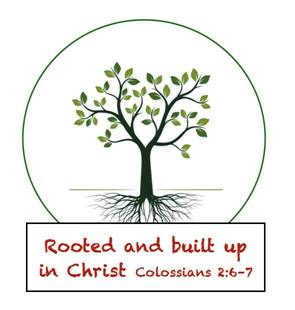  November 25, 2019Greetings Senior Kindergarten Parents and Friends,I hope everyone had a great Thanksgiving and got a chance to relax and spend time with family and friends. Quote of the Week: All SK Students: Ms. Johnson how old are you? Me: Old enough to be a teacher (smile).Highlights of our Week: Reading: Because of our short week, we will focus on reading activities that have a Thanksgiving theme. This will include ABC order activities and Turkey sentence scrambles.Math: We will continue to work in topic 6, learning how to use the (+) sign.Social Studies:  This week we will learn how Pilgrim children and Wampanoag children worked and played.Religion: This week we discuss Thankfulness and the blessings we have.Other Items:Folders will come home on Monday this week. Please return them Tuesday so I can work on them over the Thanksgiving break. The 2nd and final holiday book order will be 12/5.   The feast will be on Tuesday 11/26, we have a huge menu that we all voted on and everyone brings something. Mrs. Brayton and I are supplying the main dishes (ham, cornbread, corn on the cob, popcorn and mash potatoes). Please see the list below for what your child should bring.Brynn, Caleb, Fletcher, Amanuel- 1 large bag of grapesZeus, Grace- 1 Large bag of baby carrots and 1 bottle of ranch dressingHenry, Austin, Adam- 1 large container of strawberries (washed)James, Bella, Adrinna-1 bag of oranges cut into quartersArianna, Torsten, Mariel- 1 bag of apples cut into quartersEllie-DessertElliott, Charlotte-4 large red or yellow bell peppers cut into stripsAres, Owen- 2 bags of broccoli floretsIn Him Who Loves Us AllJackie Johnson-LindmarkImportant Dates:11/26- Senior Kindergarten Thanksgiving Feast11/27-11/29- Thanksgiving Break (No School)